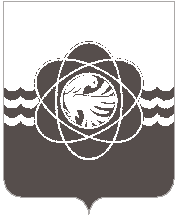 51 сессии пятого созываот 25.04.2023 № 328О принятии безвозмездно в собственность  муниципального образования «город Десногорск» Смоленской области объектов движимого имущества (скульптурная композиция «Воины Освободители») В соответствии со статьей 26 Устава муниципального образования «город Десногорск» Смоленской области, пунктом 2.3 Положения о порядке владения, пользования и распоряжения муниципальным имуществом муниципального образования «город Десногорск» Смоленской области, утверждённым решением Десногорского городского Совета от 24.04.2012 № 620, рассмотрев обращение Администрации муниципального образования «город Десногорск» Смоленской области  от 12.04.2023 № 3661, учитывая рекомендации постоянной депутатской комиссии планово-бюджетной,  по налогам, финансам и инвестиционной деятельности, Десногорский городской СоветРЕШИЛ:1. Принять безвозмездно от Десногорской городской общественной организации Смоленской областной общественной организации ветеранов (пенсионеров) войны, труда, вооруженных Сил и правоохранительных органов в собственность муниципального образования «город Десногорск» Смоленской области объекты движимого имущества (скульптурная композиция «Воины Освободители»): 2. Настоящее решение опубликовать в газете «Десна».№ п/пНаименованиеЕд. изм.Кол-воБалансовая стоимость (в рублях)1Скульптурная композиция «Воины Освободители»комп. 14 000 000,002Дорожки и площадка для скульптурной композиции «Воины Освободители»шт.1222 240,00Председатель Десногорского городского Совета  А.А. Терлецкий Глава      муниципального     образования «город Десногорск» Смоленской области                                                  А.А. Новиков